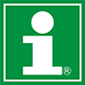 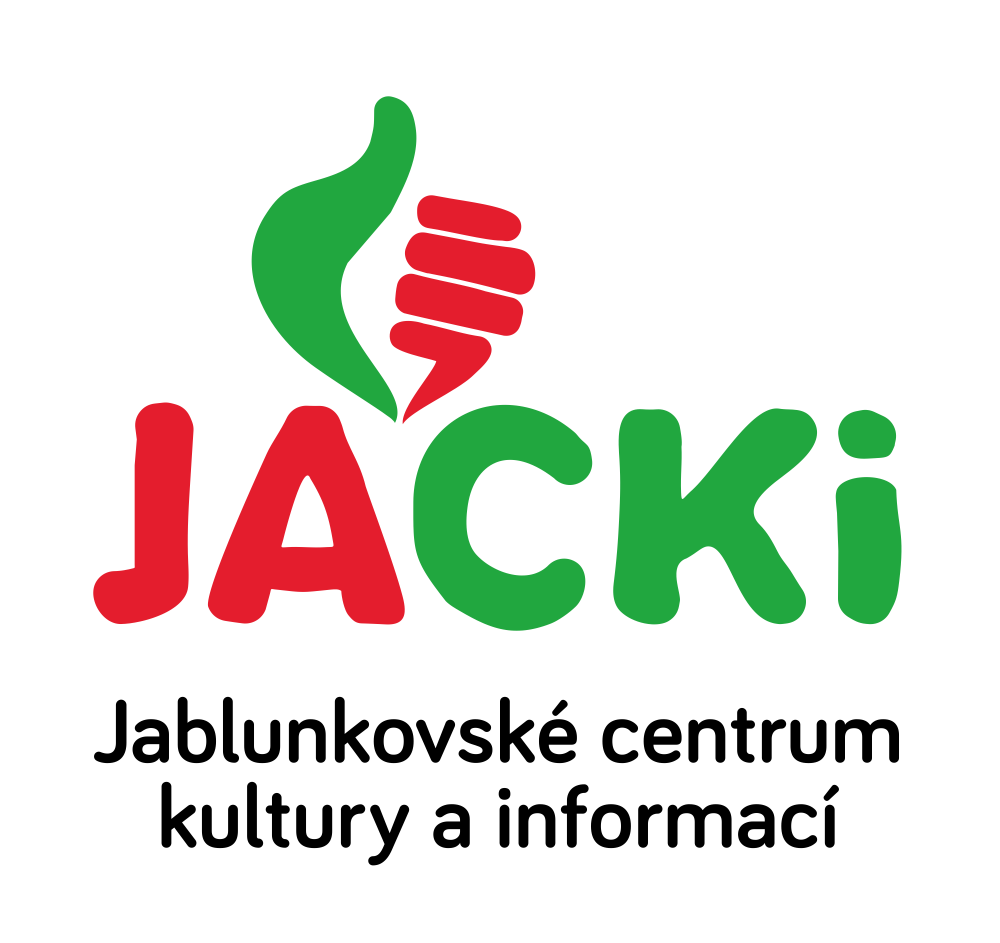 JABLUNKOVSKÉ CENTRUM KULTURY A INFORMACÍ, PŘÍSPĚVKOVÁ ORGANIZACEtel. 558 358 013, e-mail: akce@jablunkov.cz, info@jablunkov.czKULTURNÍ A SPORTOVNÍ AKCE NA JABLUNKOVSKU – ŔÍJEN 2018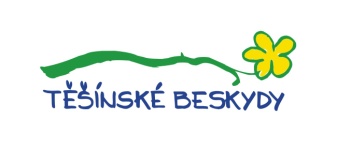 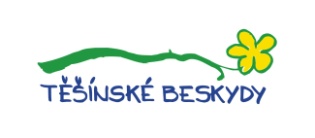 15. 10. – 23. 11. 2018 
Jablunkov – JACKi, Mariánské nám. 1
Výstava „100 let od Velké války“Vernisáž v 17 hod.www.jackijablunkov.cz18. 10. 2018 
Jablunkov – Starý klášterKoncert – Hudba v myšlenkách MasarykovýchZačátek v 16 hodin.  www.jackijablunkov.cz 19. 10. 2018 
Jablunkov – JACKi, Mariánské nám. 1Setkání se Semínkovnami z ČRZačátek v 16.00 hod. Beseda, film.www.jackijablunkov.cz 20. 10. 2018 
Písečná – KDDětská olympiáda ve stolních hráchwww.obecpisecna.cz 20. 10. 2018 
Písek„Kopřiva – plevel, který šatil“
Seminář. www.koliba-os.cz 24. 10. 2018 
Jablunkov – JACKi, Mariánské nám. 1Projekce filmu „Jan Palach“Začátek v 18.00 hod.www.jackijablunkov.cz 26. – 29. 10. 2018 
Jablunkov – JACKi, Mariánské nám. 1XVI. Mezinárodní festival 
outdoorových filmůwww.jackijablunkov.cz 26. 10. 2018 
Mosty u Jablunkova – památník umučenýchPřipomínka 75 let od popravy 10 osob v Mostech u JablunkovaZačátek ve 12.00 hod.www.mostyujablunkova.cz 28. 10. 2018 
Jablunkov Oslavy 100. Výročí vzniku Československé republiky v JablunkověProgram od 15 hodin. Pietní akt u pamětní desky T.G.M., koncert, …
www.jackijablunkov.cz 